Утверждаю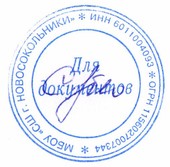 Директор школы_______/С,А.Кубло/«09»сентября 2021 годПлан работы службы школьной медиации 
МБОУ «Средняя школа г.Новосокольники»                                                              на 2021 – 2022 уч. годЦель : создание условий успешной социализации несовершеннолетних, снижение количества конфликтных ситуаций через внедрение модели реализации восстановительных технологий в систему профилактики правонарушений несовершеннолетних.Задачи: -	распространение среди участников образовательных отношений цивилизованных форм разрешения споров и конфликтов;-	обучение учащихся и других участников образовательных отношений цивилизованным методам урегулирования конфликтов и осознания ответственности;-	организация просветительских мероприятий и информирование участников образовательных отношений о целях, принципах и технологии восстановительной медиации;-	проводить программы примирения и презентационные мероприятия для всей школы.№ п/пМероприятияСроки проведенияОтветственный1.Нормативно-правовое обеспечение деятельностиНормативно-правовое обеспечение деятельностиНормативно-правовое обеспечение деятельности1.1.Совещание участников ШСМ.Планирование текущейдеятельности. Определение целей и задач. Утверждение плана работы на 2021-2022 год.СентябрьРуководитель  школьной службы медиации1.2.Изучение федеральных нормативно- правовых документов по СлужбепримиренияСентябрь - майРуководитель  школьной службы медиации1.3Анализ работы службы за 2021-2022 учебный годМайРуководитель  школьной службы медиации2.2. Организационно-методическая деятельность2. Организационно-методическая деятельность2. Организационно-методическая деятельность2.1.Рабочие заседания актива ШСМВ течение годаРуководитель  школьной службы медиации.2.2.Ведение регистрационного журналаПо мере необходимостиРуководитель  школьной службы медиации. 3.Просветительская деятельностьПросветительская деятельностьПросветительская деятельность3.1.Информирование участников образовательных отношений (учителей, учащихся, родителей) о задачах и работеШСМСентябрь - ноябрь Руководитель  школьной службы медиации, медиаторы 3.2.Размещение информации о деятельности Школьной службы медиации на сайте школыВ течение годаРуководитель  школьной службы медиации 4.4. Работа с обучающимися4. Работа с обучающимися4. Работа с обучающимися4.1.Проведение восстановительных программ с подростками под конкретные случаи обращения в СлужбуПо запросуРуководитель  школьной службы медиации, члены ШСМ4.2.Восстановительные программы при семейном конфликте.По запросуРуководитель  школьной службы медиации, члены ШСМ.4.3Работа со случаями с конфликтными детьмиВ течение годаРуководитель  школьной службы медиации4.4Подготовка и проведение классных часов, направленных на снижение уровня конфликтности учащихся:«Как прожить без конфликтов»«Чувствовать рядом с собой человека»«Я, Ты, Мы»«Учимся предотвращать и разрешать конфликты»Октябрь - апрельРуководитель  школьной службы медиации, члены ШСМ, классные руководители.4.5Дискуссионная площадка «Мы за ЗОЖ»  7-9 классыАпрельРуководитель  школьной службы медиации, члены ШСМ, классные руководители.5.5. Работа с родителями5. Работа с родителями5. Работа с родителями5.1.Консультирование родителей, законных представителей.По запросуРуководитель  школьной службы медиации, члены ШСМ5.2.Проведение родительских собраний на тему: «Конструктивные выходы из конфликтных ситуаций»По запросуПсихологи.5.3Подготовка и выдача рекомендаций, получение согласия родителей на проведение восстановительных программ.В течение года и по мере необходимостиРуководитель  школьной службы медиации6. Реализация восстановительных программ6. Реализация восстановительных программ6. Реализация восстановительных программ6. Реализация восстановительных программ6.1Работа с обращениямиВ течение годаРуководитель  школьной службы медиации, члены ШСМ6.2Сбор информации о ситуации, с которой проводится восстановительная процедураПо мере необходимостиРуководитель  школьной службы медиации, члены ШСМ6.3Проведение программ примирения с написанием    отчётов-самоанализовВ течение годаРуководитель  школьной службы медиации, члены ШСМ6.4Индивидуальные консультации родителей по вопросам воспитания и разрешения конфликтных ситуацийВ течение годаРуководитель  школьной службы медиации7.7. Межведомственное взаимодействие7. Межведомственное взаимодействие7. Межведомственное взаимодействие7.1.Организация взаимодействия служб школьной медиации со всеми структурными подразделениями образовательной организации, КДН и защите их прав, органами и организациями системы профилактики безнадзорности и правонарушений, опеки и попечительства, дополнительного образованияВ течение годаЗам. директора по ВР, руководитель  школьной службы медиации8.8. Мониторинг реализации восстановительных программ8. Мониторинг реализации восстановительных программ8. Мониторинг реализации восстановительных программ8.1.Подготовка отчёта, заключения о работе с конкретной ситуацией По окончанию работы с ситуациямиРуководитель  школьной службы медиации8.2.Ведение мониторинга реализации восстановительных программ и предоставление отчётовВ течение годаРуководитель  школьной службы медиации, члены ШСМ